What colour is it ?1.Read and colour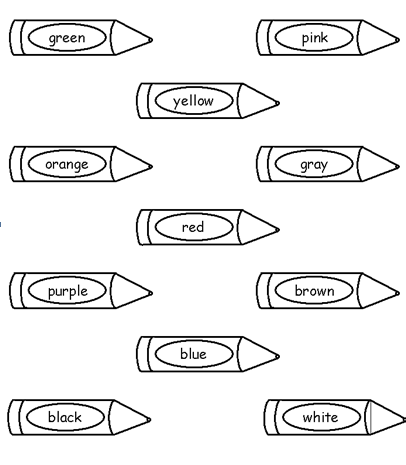 2.Order the words to make the sentencesa.Is/ It/pink/    _______________________________________b.My/pen/ green/ is/ ______________________________________c.Your /bag /is /red/school/ _________________________________d.What /is/colour /it?/ ____________________________________e.Colour/ are/ they? / What/ ______________________________g.They/brown/ are/ ______________________________________h.What/ colour/your/ is pencil?/ ______________________________f.My  /are /yellow/rubbers/ __________________________________3.Write one word in each blank.a.This ________my school bag.b.Those __________my pens.c.What ___________is your book ? It is yellow.d.What colour __________your pens ? They are green and blue.e.Is that your sharpener ? _____________,it is.g.Is this your notebook ? _____________, it isn’t.h.Are these your pens ? Yes , they ____________.f.Are those your books ? No , __________________4.Read and cirlce T (True )and F (false)Hi . I am Nam .Those are my new school things . Look at my school bag . It’s yellow .That is my book .It is red.That is my pen .It is brown.Those are my rulers.They are orange and blue. Those are my rubbers. They are black and purple. I like my new school things . I want to keep them clean.a.Nam has new school things.                T         Fb.The school bag is blue.                        T         Fc.The book is pink.                                 T         Ff.d.The rulers are orange and blue.         T         FThe rubbers are white and purple.          T         F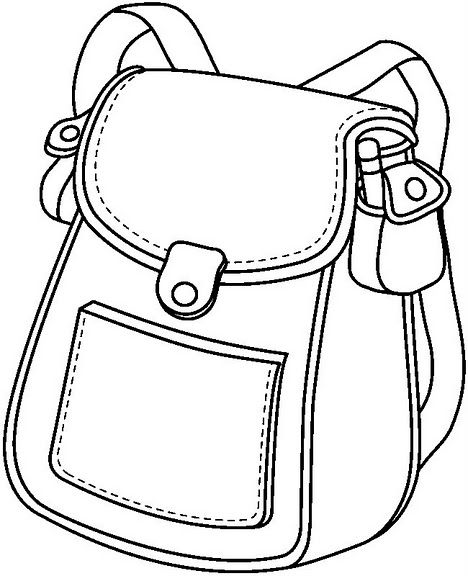 5.Match and write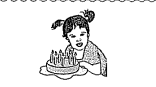 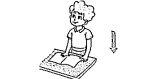 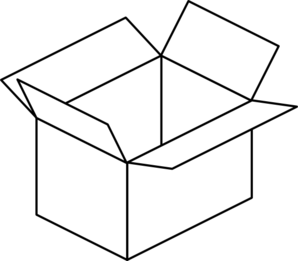 4.Read anh colour.5.Match the questions with the responses.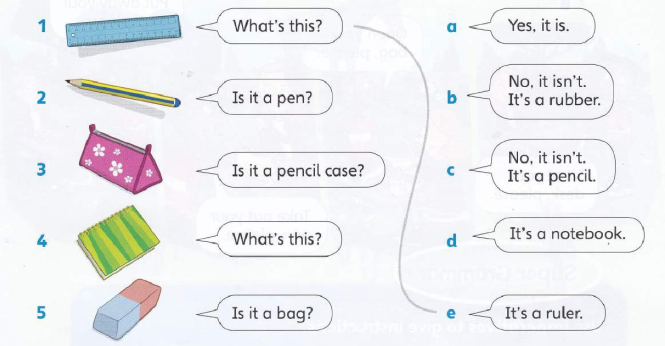 6. Write the questions and answers1. this/ What’s / ?a/ It’s/ book/._________________________________________________________________2. rubber /it /Is /a / ?is/Yes, /it/._________________________________________________________________3. it/notebook /Is /a/ ?isn’t /it/No,/. _________________________________________________________________4. this / What’s/ ?a/ It’s/ bag/green/._________________________________________________________________5.your /pens /What/ colour /are/?_________________________________________________________________are /They/yellow/_________________________________________________________________6. What / your /book/is /? _________________________________________________________________is/blue/It _________________________________________________________________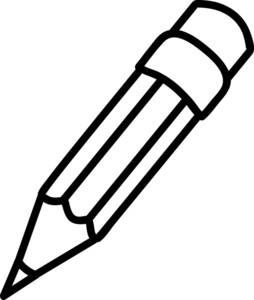 a) My pencil is green.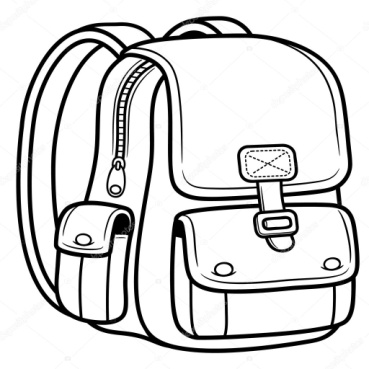 b) My school bag is pink.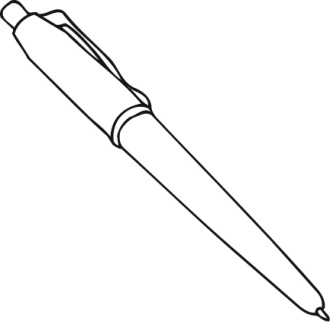 c) My pen is blue.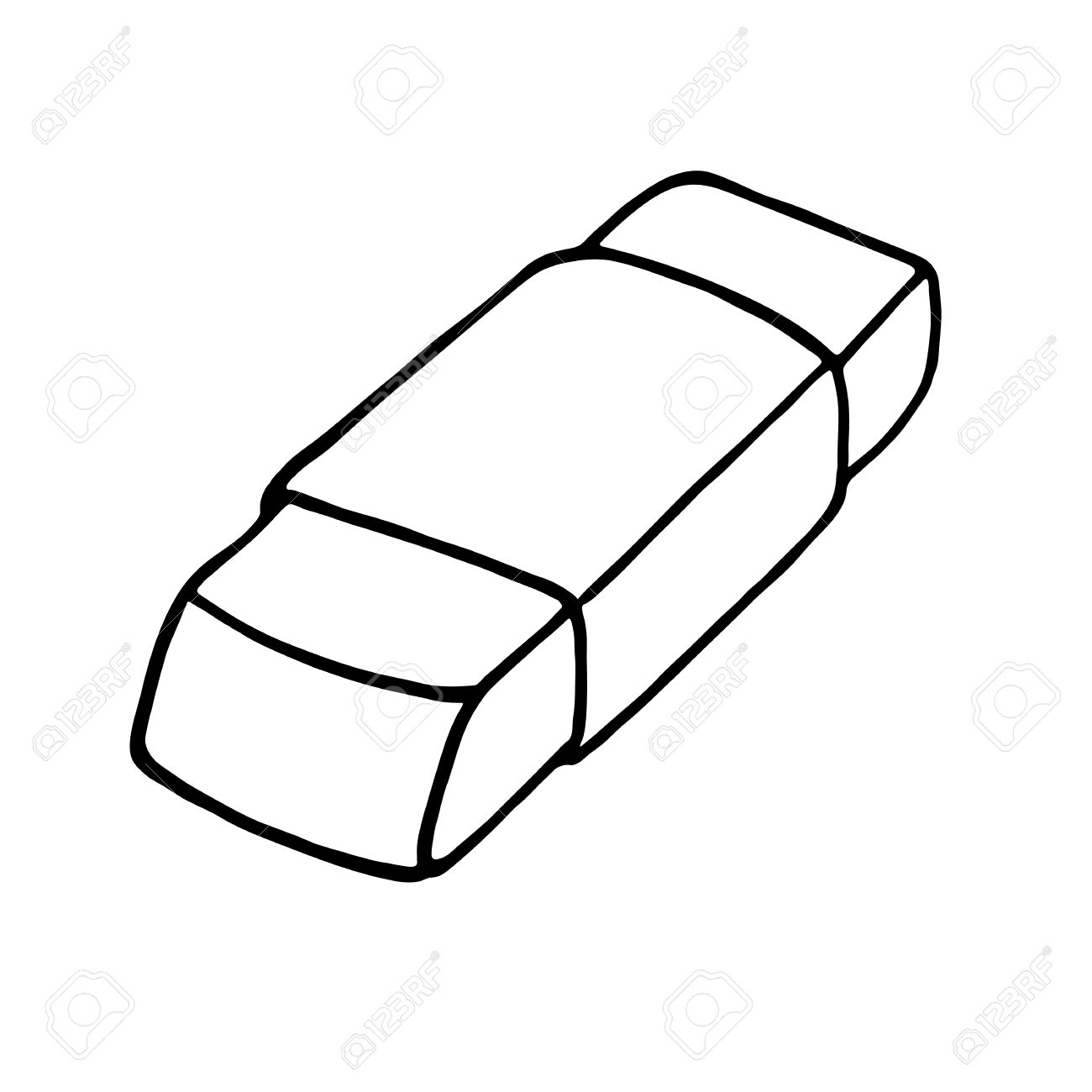 d) Your rubbers are red.